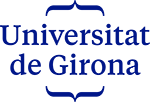 Document de cessió de drets d’imatge i d’explotació d’enregistrament de vídeo i fotografia
Jo, [nom sencer de la persona que serà fotografiada i/o enregistrada]Amb DNI [de la persona que serà fotografia i/o enregistrada]Faig constar:Que autoritzo a que la meva imatge pugui aparèixer en imatges i vídeos enregistrats per la [nom sencer de la facultat o de la persona] de la Universitat de Girona en motiu de [nom de l’activitat]. I conseqüentment, reconec que l’esmentada difusió no suposa menyspreu al meu honor, prestigi, ni constitueix cap intromissió il·legítima de la meva intimitat d’acord amb allò que estableix la llei orgànica 1/1982, de 5 de maig, de protecció civil del dret a l’honor, a la intimitat personal i familiar i a la pròpia imatge.Que, en cas de tenir algun dret de propietat intel·lectual sobre els materials que puguin derivar-se d’aquests enregistraments, cedeixo a la Universitat de Girona tots els drets d’explotació sobre els mateixos, amb caràcter de no exclusivitat, en totes les modalitats d’explotació, per tot el món i per tot el temps de la seva durada.Que conec que les esmentades fotografies i vídeos són susceptibles de fer-se’n comunicació pública a través del Dipòsit Digital de Documents de la UDG (DuGI) ) http://dugi.udg.edu o qualsevol altre mitjà que la UDG cregui adient. I perquè així consti signo la present,[Lloc, dia, mes i any]